Old Guildford Public School Learning at Home Grid – Stage 2 – Week 6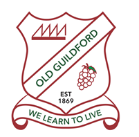 You will not need access to a digital device to complete the following activities. You will need help from a parent/carer.WEEK 6Monday 16/8Tuesday 17/8Wednesday 18/8Wednesday 18/8Thursday 19/8Friday 20/8Friday 20/8Before SchoolEat breakfast, brush your teeth, dress in school uniform. Have your learning pack ready. Be ready to learn.Eat breakfast, brush your teeth, dress in school uniform. Have your learning pack ready. Be ready to learn.Eat breakfast, brush your teeth, dress in school uniform. Have your learning pack ready. Be ready to learn.Eat breakfast, brush your teeth, dress in school uniform. Have your learning pack ready. Be ready to learn.Eat breakfast, brush your teeth, dress in school uniform. Have your learning pack ready. Be ready to learn.Eat breakfast, brush your teeth, dress in school uniform. Have your learning pack ready. Be ready to learn.Eat breakfast, brush your teeth, dress in school uniform. Have your learning pack ready. Be ready to learn.Session 19am-10.30amENGLISHReading- Read a book for 15-20 minutes. Spelling   Write 3-5 words that have the rhyming sound:ing – eg string ight – eg bright eat – eg meat are – eg spare oil – eg spoilChoose 5 of those words and put them into sentences. (keep your list for Friday and go over your words each day)  Journal Writing – If you had $1,000,000, (one million dollars) how would you spend it? Write a shopping list.ENGLISHEnglish Unit – Read a book for 15-20 minutes. Spelling   Write 3-5 words that have the rhyming sound: owl – eg growl ove – eg gloveace – eg  raceip – eg  skipall – eg  callChoose 5 of those words and put them into sentences. (keep your list for Friday and go over your words each day)  Journal Writing – Write a letter to your favourite family member telling them about what you like the best about them.ENGLISHEnglish Unit – Read a book for 15-20 minutes. Spelling   Write 3-5 words that have the rhyming sound: owl – eg growl ove – eg gloveace – eg  raceip – eg  skipall – eg  callChoose 5 of those words and put them into sentences. (keep your list for Friday and go over your words each day)  Journal Writing – Write a letter to your favourite family member telling them about what you like the best about them.ENGLISHReading- Read a book for 15-20 minutes. Spelling   Write 3-5 words with 5 letters: eg juicyeg pizza Choose 5 of those words and put them into sentences. (keep your list for Friday and go over your words each day)  Journal Writing –Cook or bake something with a family member and then write up the procedure.ENGLISHEnglish Unit – Read a book for 15-20 minutes. Spelling   Write 3-5 words with 6 letters: eg casual eg publicChoose 5 of those words and put them into sentences. (keep your list for Friday and go over your words each day)  Journal Writing "Old Guildford Public School should have a swimming pool.”Create five reasons for and five against this statement.Select one side of the argument and plan some ideas (for/against). Use strong modality words eg “I strongly believe” or “I certainly think” to create your arguments. Finish your writing with a strong statement. ENGLISHEnglish Unit – Read a book for 15-20 minutes. Spelling   Write 3-5 words with 6 letters: eg casual eg publicChoose 5 of those words and put them into sentences. (keep your list for Friday and go over your words each day)  Journal Writing "Old Guildford Public School should have a swimming pool.”Create five reasons for and five against this statement.Select one side of the argument and plan some ideas (for/against). Use strong modality words eg “I strongly believe” or “I certainly think” to create your arguments. Finish your writing with a strong statement. ENGLISHReading- Read a book for 15-20 minutes. Spelling Ask a family member to pick 15 – 20 words from this week and test you.Copy out 5 times any words that you spelt incorrectly. Journal Writing – Write a narrative starting with one of these lines* One day while I was walking to school, I met a …* If I could go anywhere in the world, I would go to…* ’Come quick!’ Mum shouted…Recess Eat a healthy snack. Drink some water. Play a game. Get active!Eat a healthy snack. Drink some water. Play a game. Get active!Eat a healthy snack. Drink some water. Play a game. Get active!Eat a healthy snack. Drink some water. Play a game. Get active!Eat a healthy snack. Drink some water. Play a game. Get active!Eat a healthy snack. Drink some water. Play a game. Get active!Eat a healthy snack. Drink some water. Play a game. Get active!Session 210.55-11.55amStart your Science activity here11:55-12:25pmFinish after lunch.MATHEMATICSChocolate BoxesImagine you had the job of designing a chocolate box. There are to be 48 chocolates in the box. The box can be one or two layers high. How many ways could you arrange the chocolates in the box?’ Draw your answers and pick which one would be the easiest to carry.SCIENCE:  Pushing an object will move it further away from you. You can push open a door or push someone on a swing. Draw and label one of the push forces. Write about what is happening in your drawing.MATHEMATICSMore Heads or Tails?Predict: If you toss a coin 20 times, will you see more heads or more tails? Toss the coin 20 times and record your answer. Was your prediction correct?  If you played the game again, would you get the same answer? Play again and write what you noticed. SCIENCE: Pulling an object will bring it closer to you. You can pull open a door or pull a plant from the soil. Draw and label one of the pull forces. Write about what is happening in your drawing.MATHEMATICSMore Heads or Tails?Predict: If you toss a coin 20 times, will you see more heads or more tails? Toss the coin 20 times and record your answer. Was your prediction correct?  If you played the game again, would you get the same answer? Play again and write what you noticed. SCIENCE: Pulling an object will bring it closer to you. You can pull open a door or pull a plant from the soil. Draw and label one of the pull forces. Write about what is happening in your drawing.MATHEMATICSBreak It Up!You have a stick of 7 cubes (or a tower of 7 Lego blocks). You cannot change the order of the cubes. 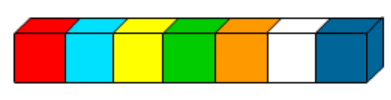 You break off a bit of it leaving it in two pieces. How many ways can it be done? Draw your answers.SCIENCE: Hold up a piece of paper in front of a mirror. Without looking at the paper, look into the mirror and try to write your name on the paper. Is it difficult? Write down your thoughts or findings in full sentences.MATHEMATICSSharing PancakesFatima cooked 3 pancakes. She had to share them equally with the 4 people in her family. Can you draw what this might look like? Hint: You can cut the pancakes if you need to.What if she had 5 or 10 pancakes?SCIENCE: Draw a picture how the daytime sky looks like from your backyard or from a window in your house. Label the objects in your drawing. Are there any objects that you might be able to still see at night?MATHEMATICSSharing PancakesFatima cooked 3 pancakes. She had to share them equally with the 4 people in her family. Can you draw what this might look like? Hint: You can cut the pancakes if you need to.What if she had 5 or 10 pancakes?SCIENCE: Draw a picture how the daytime sky looks like from your backyard or from a window in your house. Label the objects in your drawing. Are there any objects that you might be able to still see at night?MATHEMATICSMagic NumberThe Magic Number is 48. Tia used two numbers and added them together to make 48. What could those two numbers have been? Can you think of two more? Can you really stretch your brain and write as many sets of two numbers that add together to equal 48, as possible?SCIENCE: Think of an object that makes a loud noise eg an alarm clock. Write down what you think would happen to the sound the further you are away from it. Can you think of a way to make the sound quieter?Lunch Eat a healthy lunch. Drink some water. Play a game. Get active!Eat a healthy lunch. Drink some water. Play a game. Get active!Eat a healthy lunch. Drink some water. Play a game. Get active!Eat a healthy lunch. Drink some water. Play a game. Get active!Eat a healthy lunch. Drink some water. Play a game. Get active!Eat a healthy lunch. Drink some water. Play a game. Get active!Eat a healthy lunch. Drink some water. Play a game. Get active!Session 3Afternoon12.50-1.50pmSCIENCE: Finish your science activity.GEOGRAPHY: Write down the headings Desert, Rainforest, Wetland and Bushland. Think about the different animals that live in these ecosystems and what type of plants might grow there. Brainstorm your ideas.SCIENCE: Finish your science activity.GEOGRAPHY: A desert is a dry landscape that experiences low rainfall. Imagine you were spending a night in a desert. Draw and label some items you would take with you. SCIENCE: Finish your science activity.GEOGRAPHY: A desert is a dry landscape that experiences low rainfall. Imagine you were spending a night in a desert. Draw and label some items you would take with you. SCIENCE: Finish your science activity. GEOGRAPHY: Draw a detailed design for a garden that you could have in your backyard or at school that will encourage animals to live there. SCIENCE: Finish your science activity. GEOGRAPHY: Natural resources come from the Earth’s surface, the atmosphere, under the oceans and from under the ground. List down as many different types of natural resources as you can.SCIENCE: Finish your science activity. GEOGRAPHY: Natural resources come from the Earth’s surface, the atmosphere, under the oceans and from under the ground. List down as many different types of natural resources as you can.SCIENCE: Finish your science activity. GEOGRAPHY: Choose one natural resource such as wood, metal or stone. Create a mind map showing as many products as possible that come from this natural resource. Fruito Eat a healthy snack. Drink some water. Play a game. Get active!Eat a healthy snack. Drink some water. Play a game. Get active!Eat a healthy snack. Drink some water. Play a game. Get active!Eat a healthy snack. Drink some water. Play a game. Get active!Eat a healthy snack. Drink some water. Play a game. Get active!Eat a healthy snack. Drink some water. Play a game. Get active!Eat a healthy snack. Drink some water. Play a game. Get active!Session 42.15-3.00pmGEOGRAPHY: Write as many different features as possible for each ecosystem (environment) and include pictures.GEOGRAPHY: Explain why each item is needed for a night in the desert.GEOGRAPHY: Explain why each item is needed for a night in the desert.GEOGRAPHY: Draw the types of plants you would include, the different features you would have and the types of animals you hope to attract.GEOGRAPHY: Look around your home to see objects made from natural materials such as wood, cotton, metals or water. Write down what you find.GEOGRAPHY: Look around your home to see objects made from natural materials such as wood, cotton, metals or water. Write down what you find.GEOGRAPHY: Draw a detailed picture of each product (eg Trees: wooden floor boards, doors, book shelves, window frames,   paper, cardboard, tables etc).